                                       Акция   «Покормите птиц  зимой!» Наша  детская  организация  «Навигатор» МБОУ СШ №2  г. Липецка  приняла  активное участие в акции «Покормите птиц зимой!». Детям  было предложено смастерить кормушки для птиц. И они с удовольствием приняли участие в акции. Кормушки получились очень интересные и замечательные. Они были изготовлены из дерева, красиво украшенных коробок, экокормушки.      С детьми был проведен ряд бесед, как трудно приходится птицам зимой, как сложно им добывать себе корм, и поэтому людям нужно помогать пережить птицам этот холодный и голодный период. Также   в классах  учащиеся  прочитали много рассказов, разучили стихотворения на тему зимовки птиц. Кормушки  учителя  вместе   с детьми,  с родителями   разместили на участке   школы  и  дома . Ребята с удовольствием развешивали птичьи столовые, и каждый день, выходя на прогулку, спешат подсыпать корм для пернатых. Теперь дети точно знают, что птички не останутся голодными.В  школе  была  организована  выставка  фотографий  «Как  я кормлю  птиц»  и  выставка  кормушек. 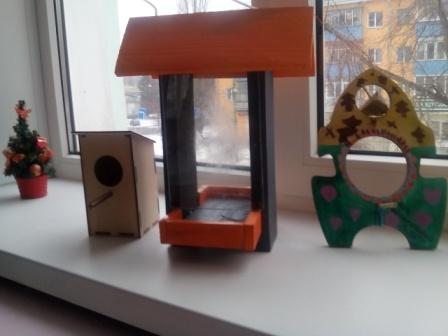 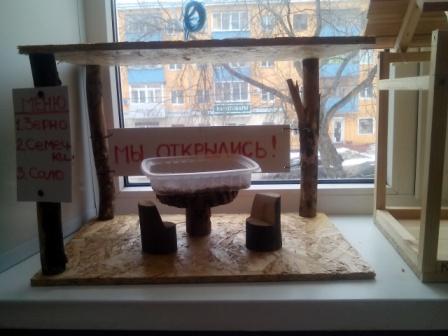 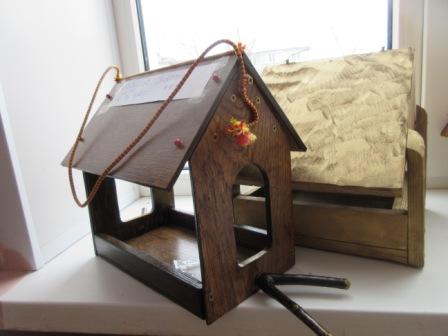 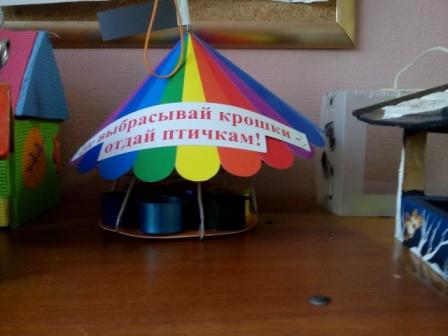 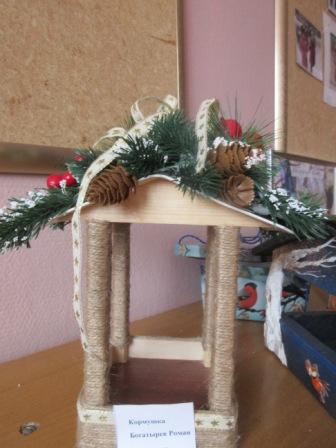 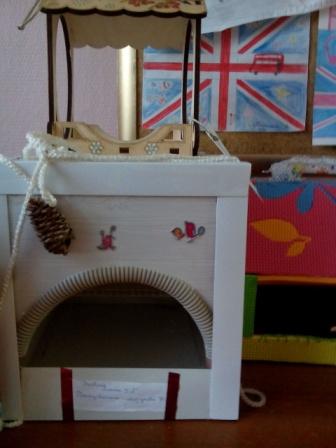 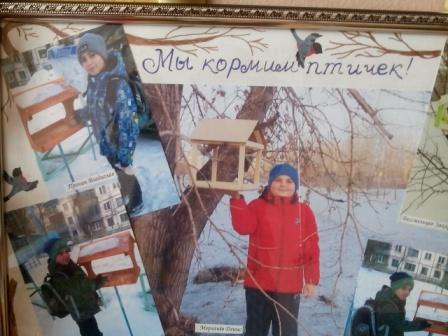 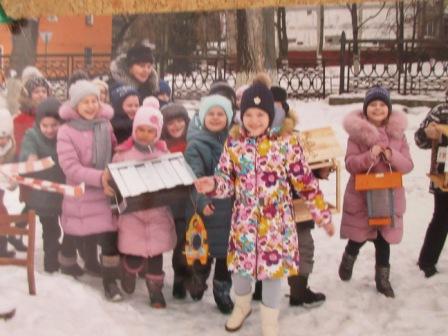 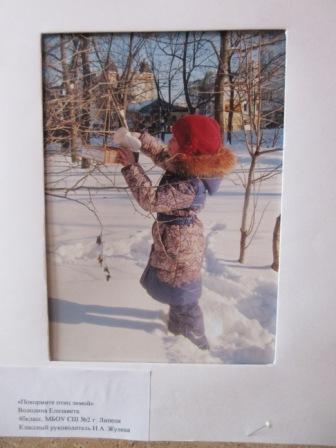 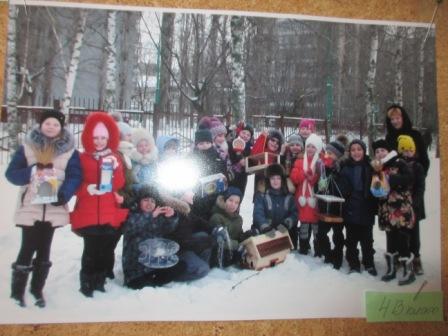 Около  своей  школы,  своих  домов  дети  развесили  кормушки для  птиц. Все  работы  заслуживают  высокой  оценки.  Но  всё-таки  жюри   определило  самых  лучших.1 место-  Богатырёв  Роман ,2А кл.                  Бобровский  Богдан , 3Б                  Лебедева  Виктория , 2Б кл2 место     Глотов  Иван, 3А  кл.                   Канунникова  Арина, 3Б кл.3 место       Донскова  Любовь, 4А кл.                     Захарова  Дарья, 3БВ  выставке  фотографий  «Я  кормлю  птиц»  приняли  участие 4в,4а,4б,1а,1б, 3а, 3б классы.МОЛОДЦЫ, ребята!